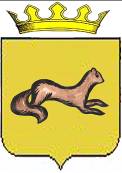 КОНТРОЛЬНЫЙ ОРГАН МУНИЦИПАЛЬНОГО РАЙОНА «ОБОЯНСКИЙ РАЙОН» КУРСКОЙ ОБЛАСТИ306230, Курская обл., г. Обоянь, ул. Шмидта д.6ЗАКЛЮЧЕНИЕна проект решения Представительного Собрания Обоянского района Курской области «О создании муниципального дорожного фонда»Проект решения Представительного Собрания Обоянского района Курской области «О создании муниципального дорожного фонда» подготовлен в соответствии с частью 5 статьи 179.4 Бюджетного кодекса РФ, Федеральным Законом от 06.10.2003 г. № 131-ФЗ «Об общих принципах организации местного самоуправления в РФ», Федеральным Законом от 18.11.2007 г. № 257-ФЗ «Об автомобильных дорогах и о дорожной деятельности в РФ», Уставом муниципального района «Обоянский район» Курской области.Контрольный орган муниципального района «Обоянский район» Курской области рекомендует Представительному Собранию Обоянского района Курской области рассмотреть, предложенный проект Решения на заседании Представительного Собрания Обоянского района Курской области. Председатель Контрольного органа муниципального района«Обоянский район» Курской области                                           С. Н. Шеверев